09.04.2021Коммерческое предложение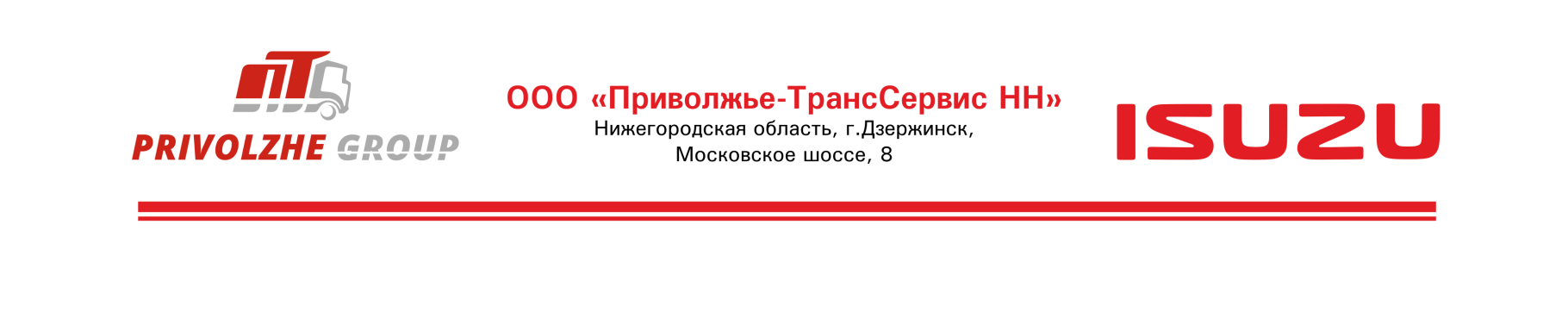 Благодарим Вас за проявленный интерес к продукции компании ISUZU и направляем Вам коммерческое предложение на поставку грузового автомобиля ISUZUELF 7.5 NPR75 фургон рефрижераторФургон (надстройка):Сэндвич-фургон ЭППС от 50 - 100мм.Комплектация:Основание фургона («подрамник») - 2 продольных лонжерона с боковыми поддерживающими поперечинами, с абразивоструйной обработкой, окрашенные грунтом, а затем 2-х компонентной полиуретановой автоэмалью чёрного цветаВнешняя обшивка – Плакированный металл с полимерной окраской, цвет белыйВнутренняя обшивка – Оцинкованный металлВнешние габаритные размеры, (ДхШхВ) –от 5200 до 6800х2300х2200ммЗалицовочный уголок внешний – Оцинкованный окрашенный толщиной 2мм.Настил пола – транспортная фанера Двери - задние распашные с углом открывания 270 гр. (со штанговой оцинкованной фурнитурой), фиксаторы дверей в открытом положении Г-образные выдвижные из-под фургона. Штанга запорная диаметром трубы 27мм Уплотнительная резина – морозостойкая со сваркой угловых соединений.Дверной проем – надевной на панели цельный оцинкованный портал (толщина стали – 2мм) окрашенный порошковой краской.Освещение - внутреннее диодное (вкл., выкл. через концевик), габаритное и контурное освещение – диодное (импортные фонари пр-во Польша)Водоотвод - на крыше фургона V-образный.Колёсная защита - пластиковые подкрылки с резиновыми брызговикамиЗащита (подкатный брус) – боковая алюминиевая откидная на оцинкованных кронштейнах, Задняя защита – стальная окрашенная порошковой краской.Защита боковой стенки фургона от ударов фурнитуры.Защита задних фонарей (короба)Возможна установка холодильного оборудования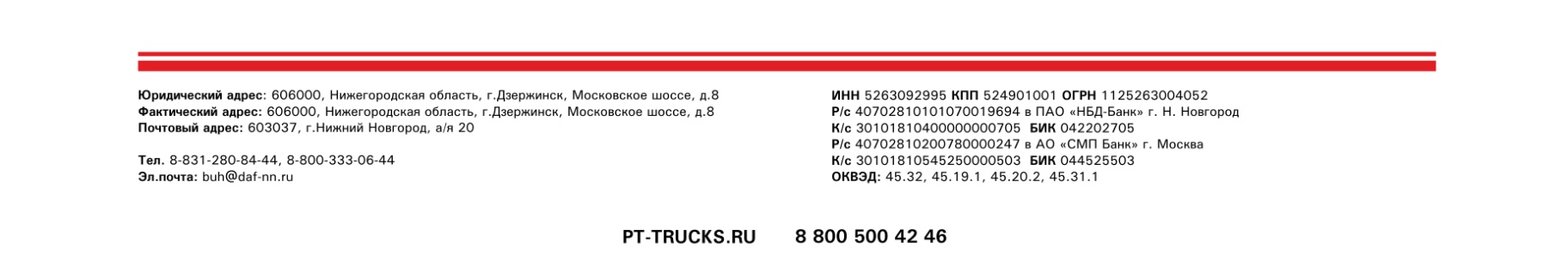 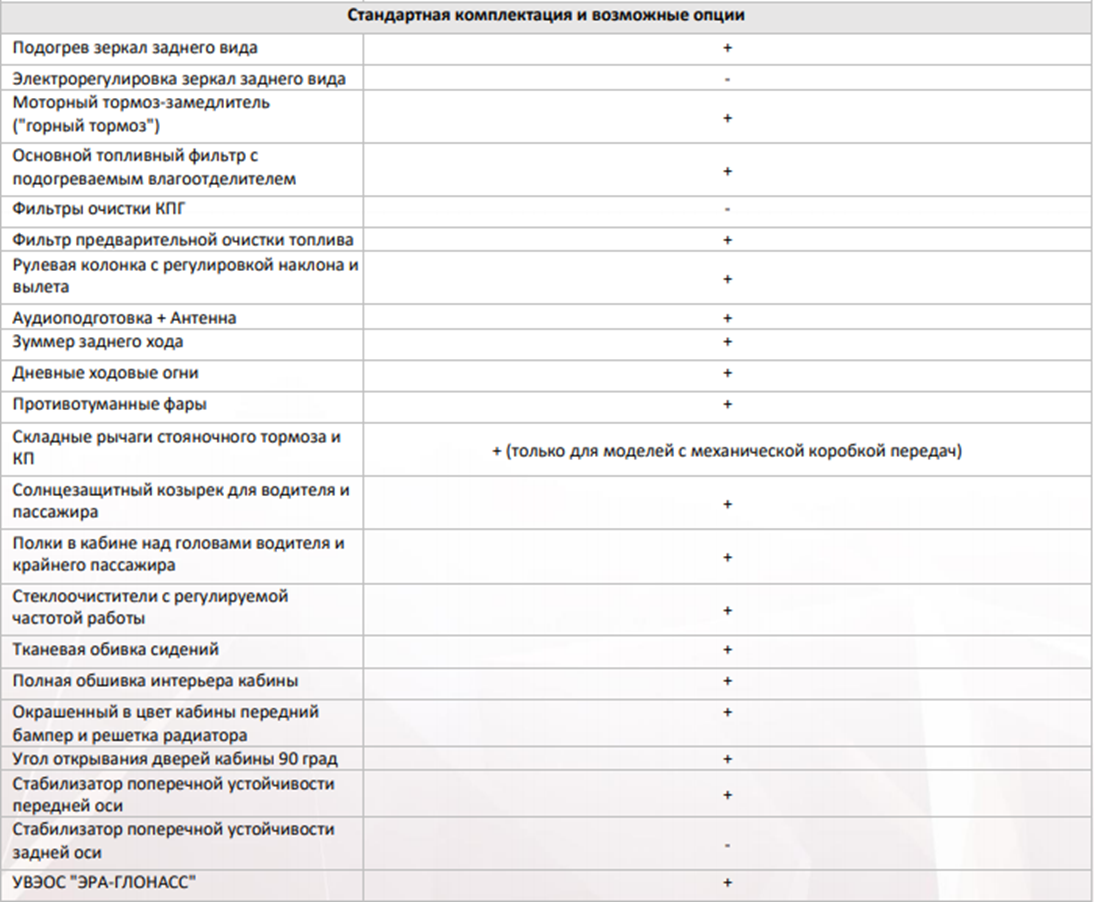 ЦЕНАготового автомобиля cфургоном составляет:от 3 900 000 р.Срок поставки: шасси в наличии, установка фургона 15 рабочих дней Срок действия предложения 10 рабочих дней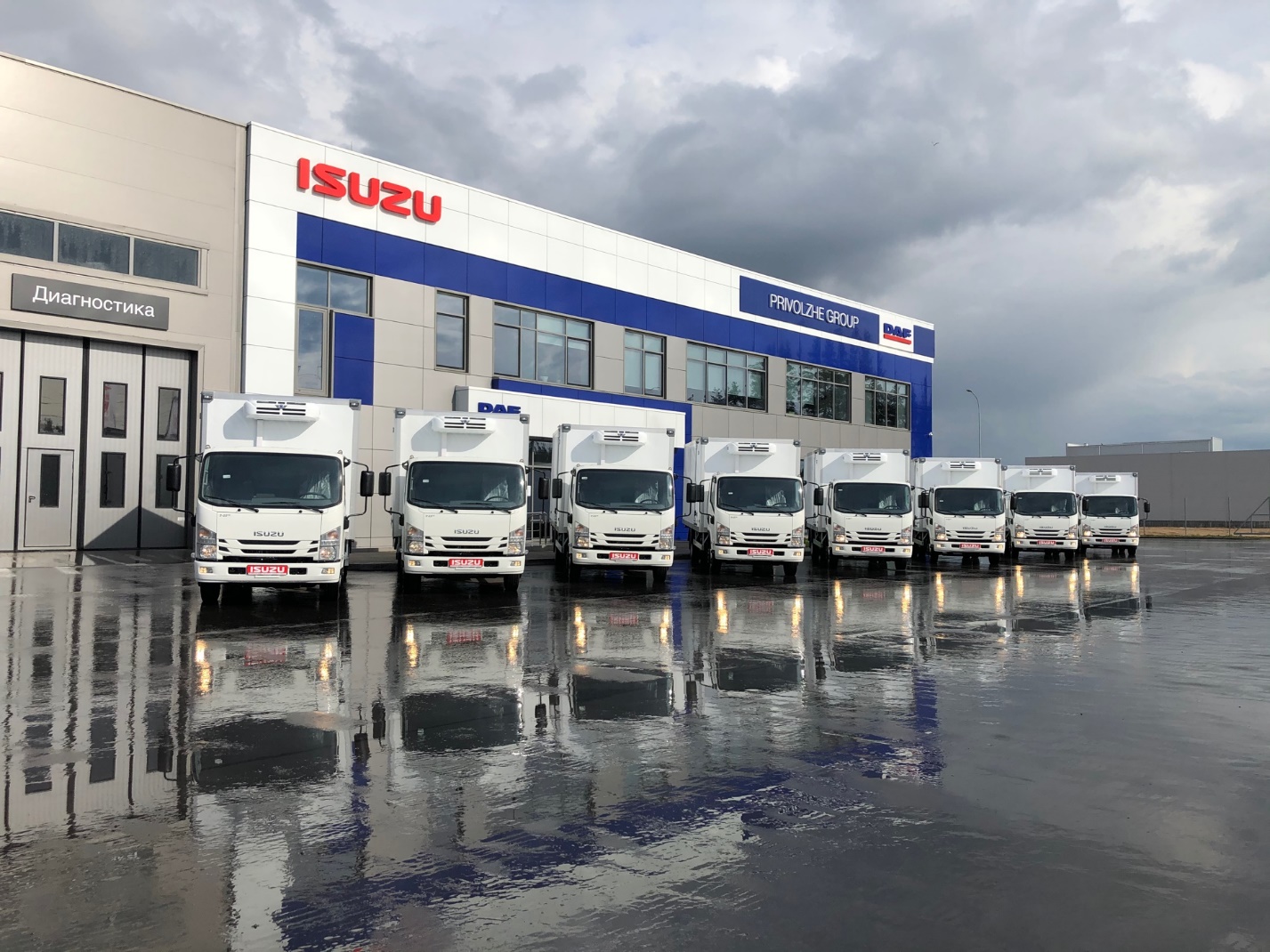 С уважением,Обыденнов ВикторРуководитель отдела продаж техникиООО «Приволжье-ТрансСервис НН»г. Дзержинск, Московское шоссе, 8Тел: +7(831)280-85-24 Моб.:+7(910) 390-22-33E-mail:obydennov@pts-nn.ruСайт: isuzu-nn.comКлиренс, мм210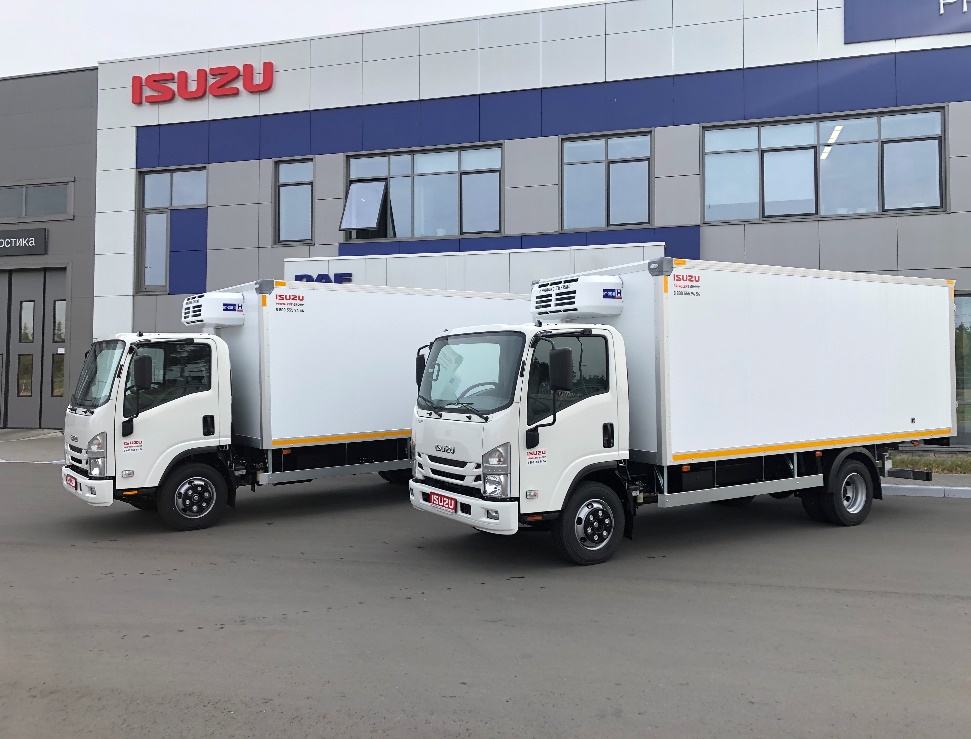 Полная масса автомобиля, кг7500Грузоподъемность шасси, кг4935МодельISUZU 4HK1 (4HK1E5NC)Экологический классЕвро5Объем, куб.см.5193Мощность, л.с.155Коробка передачМеханическая, 6-стТормозная системаГидравлическая с ESC (включает ABS и ASR) ДисковыеОбъем топливного бака, л140Шины215/70R 17.5